TITLUL LUCRĂRII (MAXIMUM 2 RÂNDURI; FONT TIMES NEW ROMAN: 14 PUNCTE, BOLD, CENTRAT, MAJUSCULE)NUME1 Prenume11, NUME2 Prenume21, NUME Prenume32 şi NUME4 Prenume43 
(autorii în ordine alfabetică; Font: Times New Roman, 12 puncte, bold, centrat) Conducător ştiinţific: Titlul ştiinţific Prenume NUME (de exemplu, Conducător ştiinţific: Conf.dr.ing. Nicolae IONESCU)(Font: Times New Roman, 11 puncte, bold, centrat)REZUMAT: Maximum 10 rânduri (Font: Times New Roman, 10 puncte, Indentare Stânga şi Dreapta: 10 mm). Formatul lucrării trebuie să respecte cerinţele referitoare la formatul paginii şi la stilul ales (indicat între paranteze), precum şi toate detaliile prezentate mai jos.Lucrarea trebuie să aibă între 4 şi 10 pagini (între 6 şi 10 pagini pentru studenţii masteranzi), iar pe ultima pagină nu trebuie lăsate mai mult de 10-15 rânduri libere. Fişierul trebuie salvat în format Word. Numele fişierului va fi LXX_NumeConducator_PrenumeConducator (XX = numarul lucrarii conduse de cadrul didactic coordonator; de exemplu, L01_Doicin_Cristian – pentru o/prima lucrare coordonata de Doicin Cristian).Vă recomandăm să salvaţi acest fişier şi să-l utilizaţi pentru a scrie lucrarea în el, conform indicaţiilor.CUVINTE CHEIE: maximum 5, conform subiectului lucrăriiINTRODUCERE ( TIMES NEW ROMAN 11 PUNCTE, BOLD, justifICAT, MAJUSCULE, NUMEROTAT)Lucrarea va conţine o Introducere în care vor fi prezentate aspectele generale legate de subiectul lucrării, obiectivele urmărite şi modalitatea prin care au fost atinse (Font: Times New Roman, 11 puncte, Normal, Justificat).STADIUL ACTUALStilul utilizat pentru text este: Body Text Indent, Font: Times New Roman, 11 puncte, Normal, Justificat. Este recomandat să se prezinte un capitol care să evidenţieze stadiul actual al problemei analizate.În această zonă, imediat sub o linie orizontală, va fi menţionată specializarea fiecărui autor (Style 1; Font: Times New Roman, 10 puncte, normal, justificat), precum şi o singura adresa de e-mail a autorului corespondent (de regulă, primul autor), după modelul de mai jos. Spaţiul rezervat scrierii acestor date va fi mai mare cu cel mult un rând faţă de necesarul pentru textul scris. Textul din Capitolul 2 se va continua pe coloana din dreapta.1 Specializarea Inginerie Economică şi Managementul Afacerilor, Facultatea IMST;E-mail: nume_prenume@yahoo.com; 2 Specializarea Ingineria Proiectării şi Fabricării Produselor, Facultatea IMST;3 Specializarea Design Industrial şi Produse Inovative, Facultatea IMST;Titlul subcapitolului (Times New Roman, 11 puncte, bold, justificat, numerotat)După titlul subcapitolului nu se lasă niciun rând liber. (Body Text Indent; Font: Times New Roman, 11 puncte, normal, justificat, Spacing: Before: 6 pt, After: 3 pt)Subtitlu (Times New Roman 11 puncte, italic, justificat, numerotat)După titlu nu se lasă niciun rând liber. (Body Text Indent; font: Times New Roman, 11 puncte, normal, justificat). Numărul maxim de cifre folosite pentru numerotarea titlului unei secţiuni este de 3, ca în subtitlul acestei secţiuni. Astfel, nu vor exista zone numerotate cu 4 cifre, de ex: 2.1.1.3 SubSubtitlu.CERINŢE PENTRU LUCRARERecomandări generaleIndiferent de aplicaţia utilizată pentru scriere, lucrarea va fi salvată în format Word 2003. Numele fişierului va fi LXX_NumeConducator_PrenumeConducator (XX = numarul lucrarii conduse de cadrul didactic coordonator; de exemplu, L01_Doicin_Cristian – pentru o/prima lucrare coordonata de Doicin Cristian).Fişierele cu lucrările vor fi transmise la adresa daniel.vlasceanu@upb.ro .Formatul lucrăriiMărimea paginii este 210/297 mm (A4), iar orientarea este de tip Portrait (Font: Times New Roman, 11 puncte, normal, justificat)Formatarea paginii va fi:Top:	2.5 cmBottom:	2 cmLeft:	2,5 cmRight:	2 cmHeader:	1.5 cmFooter:	1.5 cmScrierea pe două coloaneTextul lucrării, formule matematice, figuri şi tabele (Font: Times New Roman, 11 puncte, normal)Textul lucrării va fi scris după cum urmează:Numărul de coloane:	2Lăţime şi spaţiere:Col #			1 (2)Width:			7.9 cmSpacing:			0.7 cmEqual Columns Width:	Spaţierea liniilor este constantă. Nu măriţi niciodată spaţiul dintre rânduri sau dintre paragrafe.Când în zona de jos a unei coloane apar rânduri neocupate, se pot echilibra coloanele de pe aceeaşi pagină mărind spaţiul alb de deasupra unui titlu (sau titluri) de capitol, subcapitol etc.Opţional, se poate mări spaţiul alb de deasupra figurilor, dintre figuri şi legende sau de sub legende.Figurile, tabelele şi formulele matematice FiguriToate figurile vor fi numerotate în ordinea în care apar în text, precum în exemplul următor (vezi figura 1):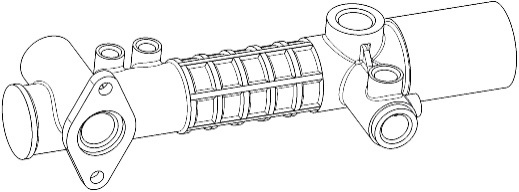 Fig. 1. Model 
(Times New Roman, 10 puncte, normal, centrat)Toate figurile trebuie inserate în text („In line with text”). Dacă în text vor fi inserate fotografii, acestea vor fi scanate cu o rezoluţie de minim 300 dpi. Lăţimea maximă a unei figuri nu va depăşi lăţimea coloanei (sau lăţimea zonei cu text a paginii, dacă se introduce între două zone de tip „section break” şi se schimbă modul de scriere pe o singură coloană – vezi figura 2).Cel mai potrivit loc de plasare a figurilor este la marginea superioară, respectiv inferioară a paginii. Evitaţi să introduceţi texte scurte între figuri, deoarece s-ar putea ca cititorul să nu observe aceste texte. Dacă există figuri cu o lăţime mai mare decât a coloanei, atunci acestea vor fi inserate centrat pe pagină, între două elemente de tip „section break”, iar stilul va fi păstrat. O asemenea figură va fi referită numai de pe prima coloană – cea din stânga, a unei pagini, dacă figura este pe aceeaşi pagină cu referinţa sau de pe orice coloană, dacă figura este pe pagina următoare celei în care se face referire la aceasta.Plasarea figurilor la marginea superioară, respectiv, inferioară, este obligatorie pentru figurile cu o lăţime mai mare decât a coloanei. Această amplasare uşurează citirea textului.TabeleleInseraţi tabelele în apropierea zonei de text unde sunt menţionate prima dată. Toate tabelele trebuie numerotate aliniat la dreapta, precum în model (vezi tabelul 1). Înălţimea rândurilor din tabel poate varia, în funcţie de conţinutul celulelor acestuia.Tabelul 1. ModelPrimul paragraf scris după tabel va avea formatată o spaţiere (Spacing) de „6 points Before”.Explicaţiile se vor da la baza tabelului, nu în interiorul tabelului. Textul din celulele tabelului va fi scris cu Times New Roman, 10 points, normal (capetele de tabel vor conţine text formatat bold). Nu se vor insera figuri sau tabele în paralel pe o coloană. Dacă această situaţie nu poate fi evitată, doar legendele vor apărea în apropiere.Formulele matematiceToate formulele matematice vor fi scrise cu editorul de ecuaţii (Equation Editor). Rândul care conţine o ecuaţie va avea definite două tipuri de Tab-uri (Tabs): unul de tip Center, la 40 mm, iar altul de tip Right, la 75 mm.	        	 (1)Pentru ecuaţii simple în interiorul paragrafului se va folosi întotdeauna superscript şi subscript. 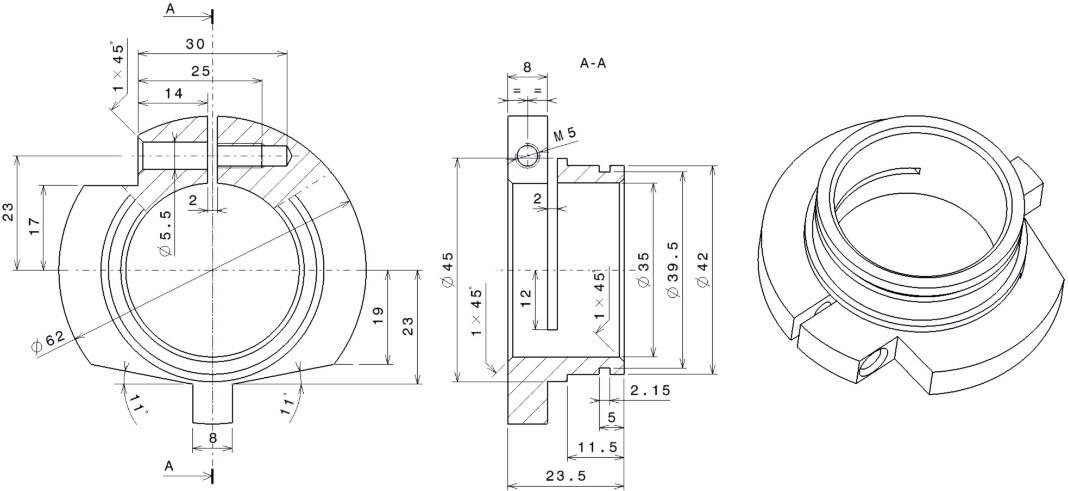 Figura 2. Figura pe o singură coloană (Times New Roman, 10 puncte, normal, centrat)Nu se va scrie o relaţie cu editorul de ecuaţii pe un rând care conţine deja text. Tabele şi formule matematice pot avea lăţimea mai mare decât o coloană. În acest caz se poate introduce în pagină o zonă cu o singură coloană între două elemente de tip „section break”. Pentru ca textul să poată fi citit mai uşor, tabelele şi formulele matematice care sunt mai largi decât o coloană trebuie plasate la marginea superioară, respectiv inferioară, a paginii.Textul şi referirile bibliograficeTextul va fi scris pe rânduri cu format single; toate paragrafele vor fi formatate justify.Bibliografia va fi menţionată în text precum în exemplu: (Vlase, 1996), (Bertoluci & Le Coq, 2000).CONCLUZIIÎn această parte, vor fi subliniate contribuţiile originale din cadrul lucrării şi viitoarele cercetări în domeniu. Această pagină, considerând că ar fi ultima pagină a lucrării, nu este corect completată, ea conţine mai mult de 15 rânduri libere.MULŢUMIRISe va/ vor menţiona numele celui(ei) / celor care au contribuit la realizarea lucrării, fără a face parte dintre autori.La secţiunea Bibliografie se vor menţiona lucrările, cu respectarea formatului prezentat la secţiunea următoare. Ultimele două elemente ale enumerării sunt exemple.Referirea în text se va face sub forma (NumeAutor, AnulApariţiei) – daca este un singur autor, (NumeAutor1 & NumeAutor2, AnulApariţiei) – dacă sunt doi autori sau (NumeAutor1 s.a., AnulApariţiei) – dacă sunt mai mult de doi autori.BIBLIOGRAFIE[1]. Autor, A. şi Autor, B. (anul), Titlu carte, Editură, Oraş, ISBN.[2]. Autor, A. şi Autor, B. (anul), “Titlul articolului”, volume (issue), pagini, ISSN.[3]. Autor, A. şi Autor, B. (anul), “Titlul articolului”, în: A. Editor and B. Editor (eds.), Volume Titlu, Editură, Oraş, pagini, ISBN sau ISSN.[4]. Autor, A. şi Autor, B. (anul), “Titlul articolului”, Proceedings, Denumire conferinţă, Organizator/ Universitate, Oraş, Dată.[5]. Drăghici, G. (1999). Ingineria integrată a produselor. Editura Eurobit, ISBN 973-96065-7-1, Timişoara[6]. Moser, H. C. (2004). Trends in EDM, disponibil la: http://www.mmsonline.com/articles/020001.html Accesat la data: 11.05.2011 (data accesării: obligatorie pentru adrese web).notaŢIIUrmătoarele simboluri sunt utilizate în cadrul lucrării:ASL = aria suprafeţei laterale [mm2];At = aria totală [mm]Caracteristici /  MăsurătoriDet. nr. 1Det. nr. 2Det.  nr. 3Caracteristica A1212500Caracteristica B15013400